BESZÁMOLÓEFOP-3.3.5-19-2020-00041 számú pályázatban megvalósuló programSzöveges beszámoló a megvalósult programról:Nagy várakozással tekintettem a táborra. Örültem, hogy a saját osztályommal lehetek, akik ebben a tanévben első osztályosok voltak. A tanórán kívüli programokat nagyon jó közösségépítő lehetőségnek tartom.Fontosnak tartom a tanulók környezettudatos szemléletének fejlesztését, melyre a tanév folyamán is odafigyeltem. A tábor programjának sokszínűsége játékos formában, életkori sajátosságaik figyelembevételével tette lehetővé ismereteik rendszerezését a természetről, hulladékhasznosításról, egészséges táplálkozásról. A programelemek megvalósítása során fejlődött fantáziájuk, gondolkodásuk, az összefüggések megfigyelései.A programelemek megvalósítása:Programnyitás: A foglalkozás célja a programhét tartalmának és struktúrájának átbeszélése volt. Csoport-szabályok közös megbeszélése, elfogadása; általános napirend, heti rend tisztázása. A megalkotott csoportszabályzatot kihelyeztük a teremben. Varázsnaptárt készítettünk, melyre a tábor idején minden reggel kikerültek a napi események piktogramok formájában.A mesés természet ökomese gyűjteményből a Tündérország rózsái c. mesét dolgoztuk fel, illusztrációt készítettünk hozzá. Az alkotásokból kiállítást rendeztünk.Hulladékaink: Megtekintettük a „Földlakók” Fenntarthatósági Turné – szelektív hulladékgyűjtés c. filmet. Megbeszéltük, hogy milyen színűek a szelektív gyűjtők, melyikbe milyen anyagú hulladékot lehet helyezni. A megfelelő higiéniai alapelveket betartva egy zsák elemeit válogattuk szét. A hulladékgyűjtőknek megfelelő színű színes lapokat helyeztem ki, amelyekhez a megfelelő hulladékot lerakták a gyerekek. Csoportos feladat: Minden csoport kapott egy lapot, melyre a különböző szelektív gyűjtők voltak felrajzolva, valamint kis képeket, melyek a hulladékokat ábrázolták. A kis képeket szelektíven szét kellett gyűjteni, majd a megfelelő tárolóhoz ragasztani. Learning Apps tankockákat oldottak meg a gyerekek a témával kapcsolatosan.Az Állati hangzavar játékot, valamint A kalóz kincse játékot  játszottuk, melyeket  a gyerekek nagyon megkedveltek,  a hét során többször is megismételtük. Komposztálható hulladékaimCél, hogy ismerkedjenek meg a tanulók a hulladékkezelés egyszerű formájával.Ráhangolódásként felolvastam a Guszti, a giliszta c. mesét, illetve megnéztük a Gilisztafarm c. filmet. A témával kapcsolatban kötetlen beszélgetés alakult ki. Több tanulónak volt már előzetes ismerete a komposztálásról.A faluban elmentünk egy tanulónkhoz, mert az ő szülei foglalkoznak komposztálással. A komposztkészítés gyakorlati fortélyait ismerhettük meg szülői segítséggel, valamint megnéztük a veteményes kertbe ültetett növényeiket is.A természet jobban tudjaA foglalkozás során a fákkal, faanyaggal ismerkedtünk meg. Megnéztük az Albert mondja, a természet jobban tudja sorozatból A fa nem csak egy fa c. részt. Megbeszéltük a filmben látottakat, majd felidéztük a szereplőket. Minden tanuló választhatott, melyik szereplőt szeretné bábként megformázni. Sokan voltak, akik több szereplőt is elkészítettek.Játékaink a Páros fakeresés, valamint Memóriajáték volt, melyek egyben tanulságosak, de nagyon mókásak is.A családomOtthonról hozott családi fotók alapján kötetlen beszélgetés alakult ki. Mindenki bemutatta a családját. Beszélgettünk a szokásaikról, hagyományaikról. Ki milyen tevékenységet végez otthon, mi a kedvenc hobbijuk, egyéb szabadidős tevékenységeik. Próbálkoztunk családfa készítéssel is, de a gyerekek szívesebben rajzoltak a család kedvenc tevékenységéről.A Mániákus család, valamint Amőba játékot játszottuk, melyek nagy figyelmet igényeltek.Energia az otthonombanA gyerekek összegyűjtötték és listázták az otthon található elektromos eszközöket. Kielemzésre került az ételek feldolgozásához, valamint hűtéséhez szükséges energiahasználat. Tudatosítottuk mennyire fontos a tudatos energiafogyasztás és az energiatakarékos életmód.Az energiakaland.hu oldallal megismerkedtünk, és csapatokban játszottunk az „energiakuckó, energiakaland, energiaotthon” játékkal. A Villanykommandó játék nagy sikert aratott.KirándulásA mátrafüredi Harkály Házba látogattunk el, mely ökoturisztikai és környezeti nevelési központként várja a vendégeket.Az épületben interaktív kiállítás keretében ismerkedtünk meg a Mátra élővilágával, természeti kincseivel. A nagy hőség miatt csak rövid túrát terveztünk Mátrafüreden. Elsétáltunk a patakhoz. Ott figyeltük meg a növényeket, hallgattuk az erdő zajait. Visszatérve a táborba, megbeszéltük a látottakat. A nagy forróság miatt a gyerekek nagyon elfáradtak, ezért spontán mozidélutánt tartottunk. Az égig érő fű c. gyermekfilmet néztük meg.Ételeid – Az vagy, amit megeszel Learning Apps csoportosító feladat segítségével egészséges és kevésbé egészséges ételeket válogattunk. Megismerkedtünk az ételpiramis fogalmával, felépítésével.Előzetes feladat volt, hogy hozzanak olyan reklámújságot a gyerekek, melyekben élelmiszerek találhatók.Ezekből válogattak élelmiszereket, és azokat csoportban dolgozva az előre megrajzolt ételpiramis sablon megfelelő helyére ragasztották.Három saláta képét, a hozzávalókat, valamint azok receptjét kapták meg a csoportok. A recept alapján szét kellett válogatni a hozzávalókat, és a megfelelő kép alá ragasztani.Megismerkedtünk az egészséges gyerek életmódjának 10 pontjával, majd csoportonként plakátkészítés volt a feladat.ProgramzárásA hét eseményeit a varázsnaptár segítségével áttekintettük, visszanéztük a fotókat. Véleményüket szabadon megfogalmazhatták a táborról.Tartalmas, sokszínű tábori napokat éltünk át. A tanulók nagyon aktívak voltak, rengeteg pozitív élménnyel, ismerettel gazdagodtak. Nagyon jól érezték magukat.Különösen tetszett a program gazdag ötlet- és játékgyűjteménye, melyet a jövőben is szeretnék hasznosítani munkám során.Atkár, 2021. június 28.………………………………………Vezetőpedagógus aláírása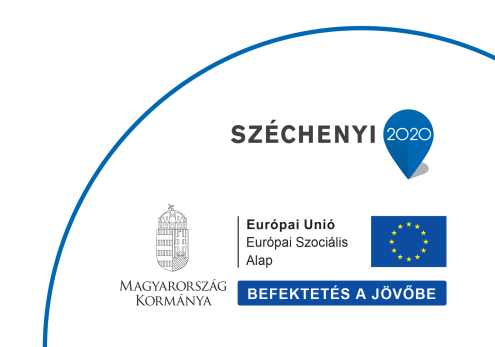 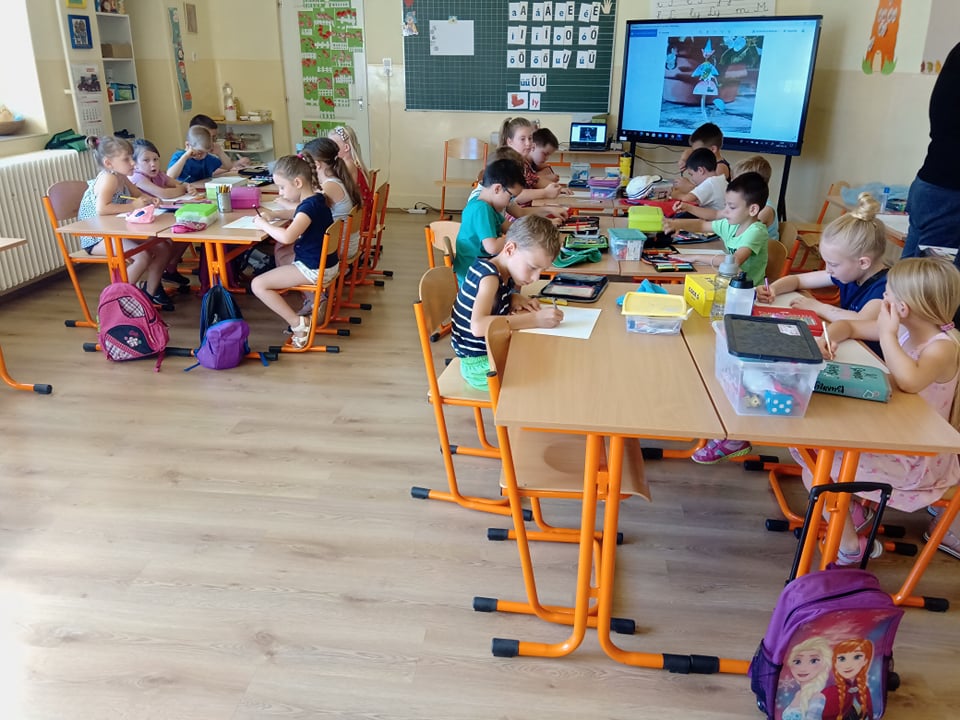 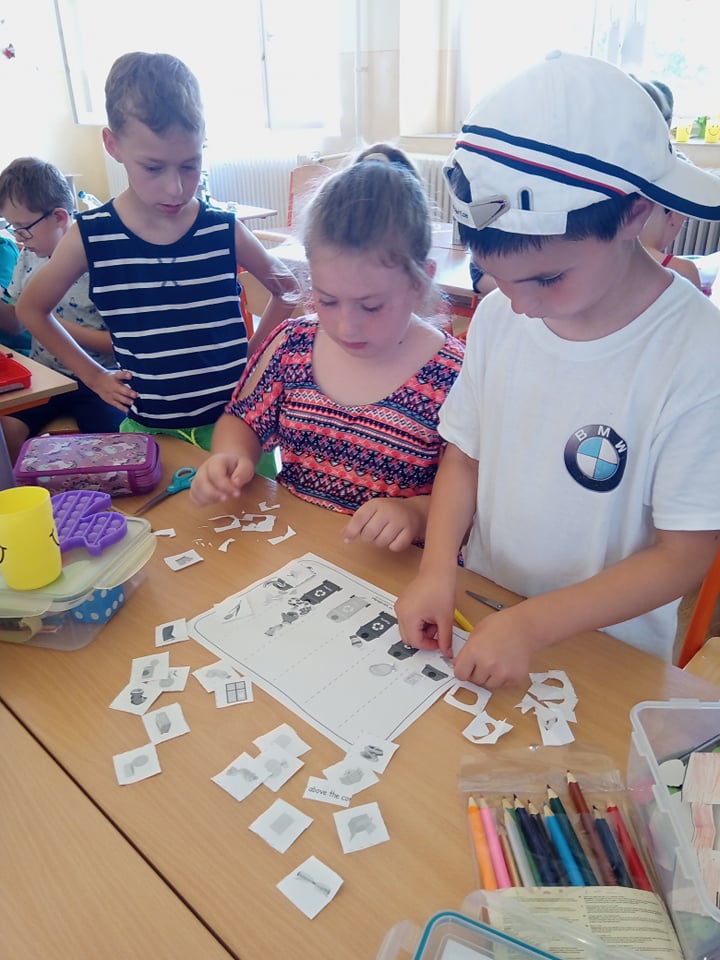 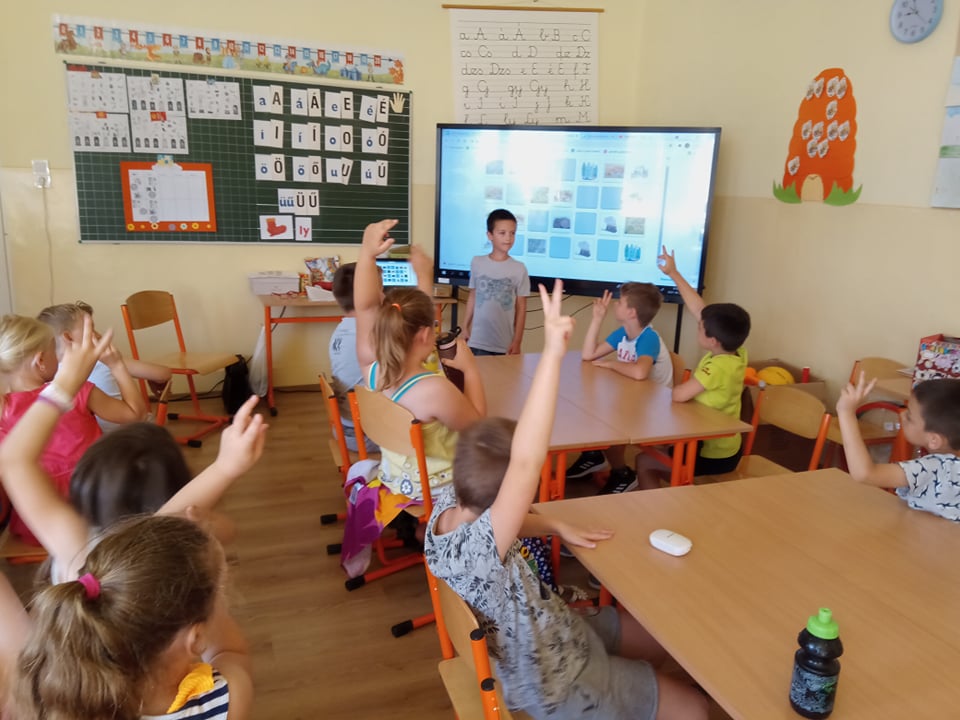 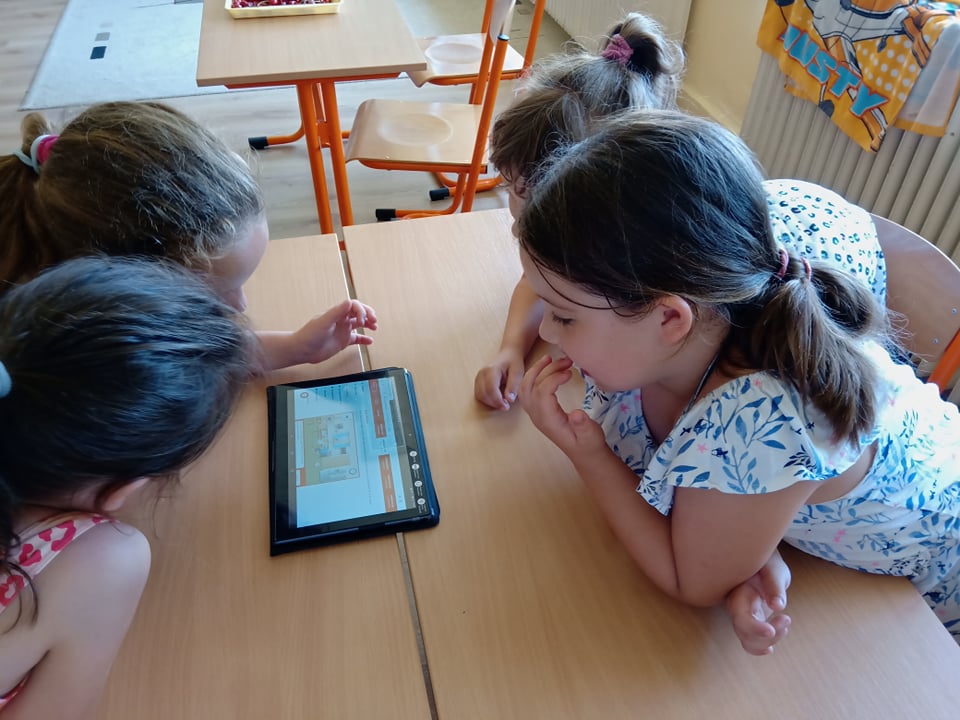 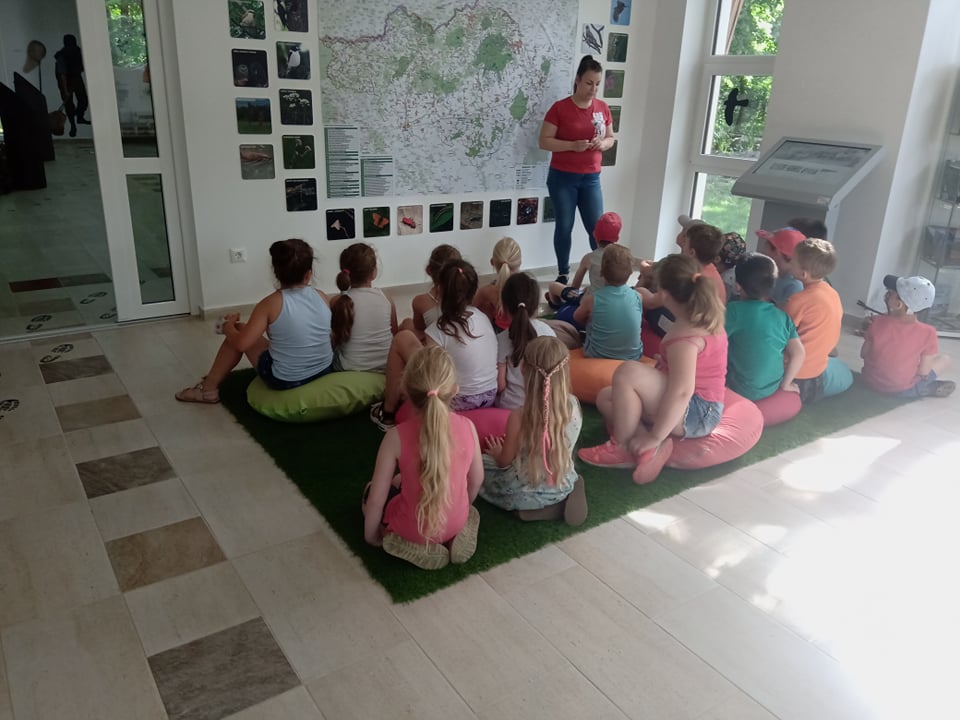 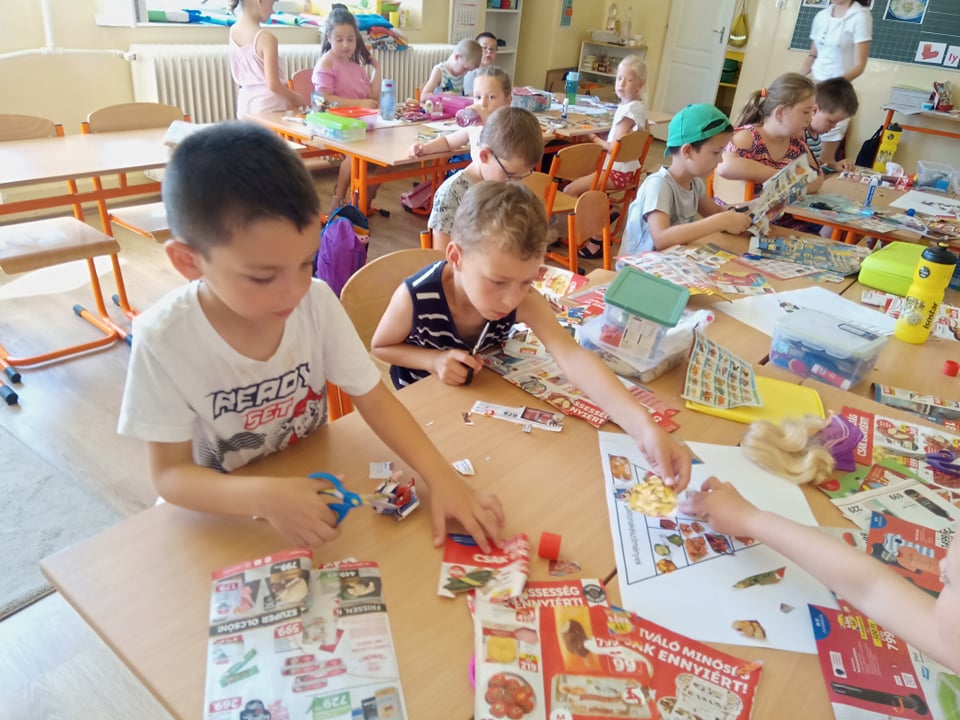 IntézményAtkári Petőfi Sándor Általános IskolaProgram típusa napközisTematikaKörnyezetvédelem, természetismeret, tudatos fogyasztói magatartásHeti terv elnevezéseHatásunk a környezetünkreIdőszaka2021. 06. 21. – 06. 25.HelyszíneAtkári Petőfi Sándor Általános IskolaTanulók száma17Vezetőpedagógus neveTősér GyulánéEgyéb kísérők neve, szerepköre (segítőpe-dagógus, közösségi szolgálatos, önkéntes)Mihalik Adrienn segítő pedagógus